Den bez aktovekve středu 25.10.2023 na budově 1. a 2. stupně ZŠ a MŠ PavlovicePravidla dne: 	1.Alternativní aktovka bude čistá a neponičí školní majetekSoutěž jednotlivců o nejoriginálnější alternativu aktovky ve třídě Soutěž tříd o nejpočetnější zapojení žáků do soutěže Hodnocení na 1. stupni proběhne 1. vyučovací hodinu, na druhém stupni vyhodnocení proběhne o velké přestávce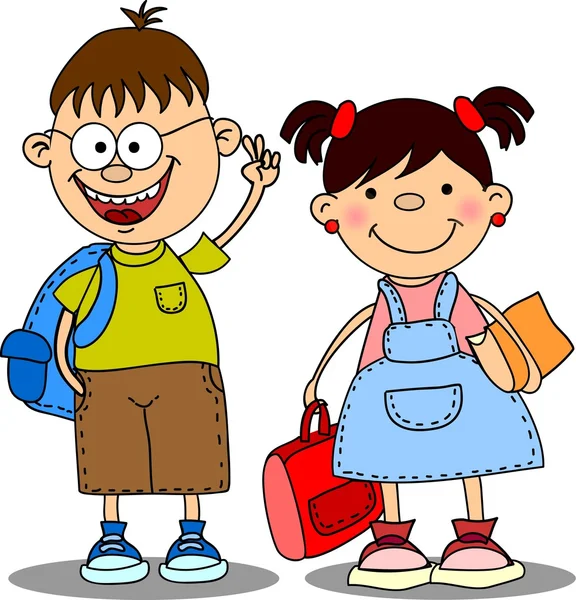 